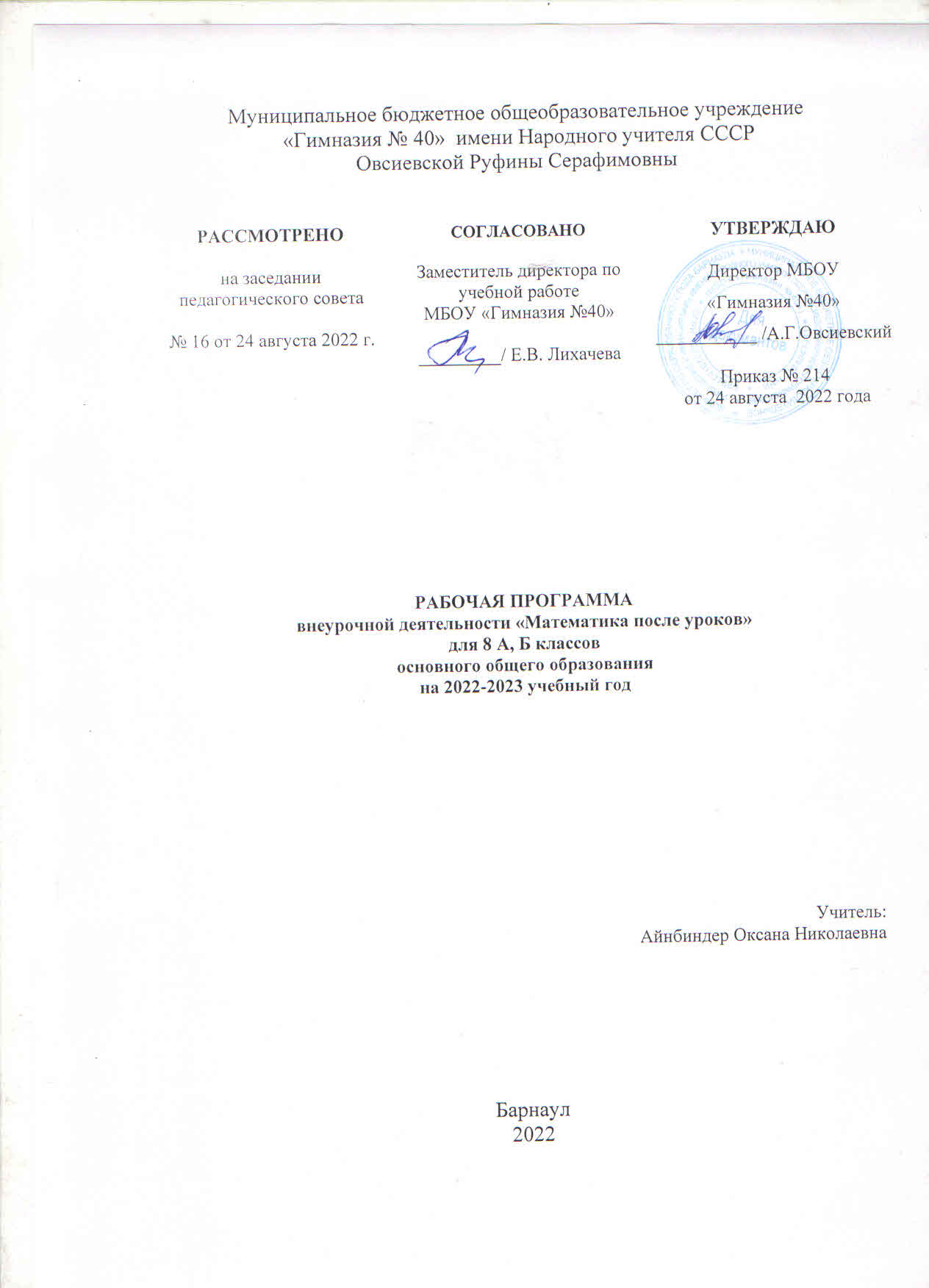 Раздел I. Пояснительная запискаРабочая программа внеурочной деятельности «Математика после уроков» для учащихся 8 класс составлена на основе:Внеурочной деятельности школьников. Методический конструктор Д.В.Григорьев, П.В. Степанов - М.: Просвещение, 2020.Изучение данного курса в 8 классе рассчитано на 34 учебных часа по 1 часу в неделю.	В последние годы современная школа ставит перед педагогическим сообществом цель — воспитать человека, которому жить, работать и добиваться успехов в современном обществе. Математическое образование в системе основного общего образования занимает одно из ведущих мест, что определяется безусловной практической значимостью математики, ее возможностями в развитии и формировании мышления человека, ее вкладом в создание представлений о научных методах познания действительности. Математике принадлежит ведущая роль в формировании алгоритмического мышления, развитии умений действовать по заданному алгоритму и конструировать новые алгоритмы. С помощью продуманной системы внеурочных занятий, можно значительно повысить интерес школьников к математике. Данная программа призвана вызвать интерес к предмету, способствовать развитию математического кругозора, творческих способностей учащихся, привитию навыков самостоятельной работы и тем самым повышению качества математической подготовки учащихся. Это особенно важно из-за большой загруженности программы по математике и уменьшения часов на её изучение. Разработка и содержание данной программы обусловлены непродолжительным изучением некоторых тем основной школы: решение задач различного характера, заданий с модулем проценты, делимость выражения в целых числах, решение уравнений различной степени, решение текстовых задач. Текстовые задачи включены в материалы итоговой аттестации за курс основной школы, в КИМы ЕГЭ, в конкурсные экзамены. Каждый из этих этапов – самостоятельная и часто трудно достижимая для учащихся задача.Новизна программы состоит в том, что она преобразует предметно-ориентированную модель обучения, дополняя её метапредметными возможностями и средствами индивидуализации, дифференциации и мотивации личностно значимой деятельности. Логика Программы базируется на идее формирования и развития целостной мировоззренческой картины обучающегося через использование традиционных методов учебно-исследовательской и проектной деятельности: моделирования, интегрирования, конструирования, проектирования, исследования, сотрудничества. Ц е л ь: Создание условий для самореализации учащихся в процессе внеурочной деятельности; развитие математических, интеллектуальных способностей учащихся, обобщенных умственных умений. Задачи: -учить способам поиска цели деятельности, её осознания и оформления, быть критичными слушателями; -учить грамотной математической речи, добывать и грамотно обрабатывать информацию, умению обобщать и делать выводы; -учить брать на себя ответственность за обогащение своих знаний, расширение способностей путем постановки краткосрочной цели и достижения решения;-изучать, исследовать и анализировать важные современные проблемы в современной науке; -демонстрировать высокий уровень надпредметных умений; -достигать более высоких показателей в основной учебе; -синтезировать знания. - повышать интерес к математике; - развивать мышление в ходе усвоения таких приемов мыслительной деятельности как умение анализировать, сравнивать, синтезировать, обобщать, выделять главное, доказывать, опровергать; - развивать навыки успешного самостоятельного решения проблемы; - развивать эмоциональную отзывчивость - развивать умение быстрого счёта, быстрой реакции. - воспитывать активность, самостоятельность, ответственность, культуру общения; - воспитывать эстетическую, графическую культуру, культуру речи; - формировать мировоззрение учащихся, логическую и эвристическую составляющие мышления, алгоритмического мышления; - развивать пространственное воображение; - формировать умения строить математические модели реальных явлений, анализировать построенные модели, исследовать явления по заданным моделям, применять математические методы к анализу процессов и прогнозированию их протекания; - формировать систему нравственных межличностных отношений; - формировать доброе отношение друг к другу.  Общая характеристика учебного курса Содержание математического образования на уровне основного общего образования формируется на основе фундаментального ядра школьного математического образования. В программе оно представлено в виде совокупности содержательных разделов, конкретизирующих соответствующие блоки фундаментального ядра применительно к основной школе. Содержание математического образования на уровне основного общего образования включает следующие разделы: арифметика, алгебра, функции, вероятность и статистика, геометрия. Наряду с этим в него включены два дополнительных раздела: логика и множества, математика в историческом развитии, что связано с реализацией целей обще интеллектуального и общекультурного развития учащихся. Содержание каждого из этих разделов разворачивается в содержательно-методическую линию, пронизывающую все основные разделы содержания математического образования на данного уровня обучения. Возраст детей, участвующие в реализации данной программы 13-14 лет.Срок реализации данной образовательной программы 2022-2023 учебный год.	Занятия внеурочной деятельности проводятся 1 раз в неделю, всего 34 часа.Планируемые результаты освоения курса.Изучение математики на уровне основного общего образования дает возможность обучающимся достичь следующих результатов развития: В личностном направлении: умение ясно, точно, грамотно излагать свои мысли в устной и письменной речи, понимать смысл поставленной задачи, выстраивать аргументацию, приводить примеры и контрпримеры; критичность мышления, умение распознавать логически некорректные высказывания, отличать гипотезу от факта; представление о математической науке как сфере человеческой деятельности, об этапах ее развития, о ее значимости для развития цивилизации; креативность мышления, инициатива, находчивость, активность при решении математических задач; В метапредметном направлении: умение видеть математическую задачу в контексте проблемной ситуации в других дисциплинах, в окружающей жизни; умение находить в различных источниках информацию, необходимую для решения математических проблем, представлять ее в понятной форме, умение выдвигать гипотезы при решении учебных задач, понимать необходимость их проверки; умение применять индуктивные и дедуктивные способы рассуждений, видеть различные стратегии решения задач; умение самостоятельно ставить цели, выбирать и создавать алгоритмы для решения учебных математических задач.В предметном направлении: овладение базовым понятийным аппаратом по основным разделам содержания, представление об основных изучаемых понятиях (число, геометрическая фигура, уравнение, функция, вероятность) как важнейших математических моделях, позволяющих описывать и изучать реальные процессы и явления; овладение символьным языком алгебры, приемами выполнения тождественных преобразований рациональных выражений, решения уравнений, систем уравнений, неравенств и систем неравенств, умение использовать идею координат на плоскости для интерпретации уравнений, неравенств, систем, умение применять алгебраические преобразования, аппарат уравнений и неравенств для решения задач из различных разделов курса; овладение основными способами представления и анализа статистических данных; наличие представлений о статистических закономерностях в реальном мире.Учащиеся должны знать: - некоторые нестандартные приемы решения задач на основе свойств квадратного трехчлена и графических соображений; - исследование корней квадратного трехчлена Учащиеся должны уметь: - уверенно находить корни квадратного трехчлена, выбирая при этом рациональные способы решения; - преобразовывать квадратный трехчлен (разложение на линейные множители, выделение квадрата двучлена); - уверенно владеть системой определений, теорем, алгоритмов; - проводить самостоятельное исследование корней квадратного трехчлена; - решать типовые задачи с параметром, требующие исследования расположения корней квадратного трехчлена.  - методы построения графиков функций; - математически определенные функции могут описывать реальные зависимости и процессы; - об обратных функциях и свойствах взаимно обратных функций. Учащиеся должны уметь: - приводить примеры зависимостей и процессов; - строить и читать графики; - переносить знания и умения в новую, нестандартную ситуацию; - приводить примеры использования функций в задачах по физике и экономике.В результате изучения курса учащиеся научатся:1.	Применять теорию в решении задач.2.	Применять полученные математические знания в решении жизненных задач.3.	Определять тип текстовой задачи, знать особенности методики её решения, используя при этом разные способы.4.	Воспринимать и усваивать материал дополнительной литературы.5.	Использовать специальную математическую, справочную литературу для поиска необходимой информации.6.	Анализировать полученную информацию.7.	 Использовать дополнительную математическую литературу с целью углубления материала основного курса, расширения кругозора, формирования мировоззрения, раскрытия прикладных аспектов математики.8.	Иллюстрировать некоторые вопросы примерами.9.	Использовать полученные выводы в конкретной ситуации.10.	Планировать свою работу; последовательно, лаконично, доказательно вести рассуждения; фиксировать в тетради информацию, используя различные способы записи.Форма итоговой аттестации –в виде итогового зачета.Раздел II. Учебно – тематический планРаздел III. Содержание изучаемого курсаОсновные методические особенности курса: 1. Подготовка по тематическому принципу, соблюдая «правила спирали»  от простых типов заданий до заданий со звездочкой;  2. Максимальное использование наличного запаса знаний, применяя различные «хитрости» и «правдоподобные рассуждения», для получения ответа простым и быстрым способом.   Включенный в программу материал предполагает повторение и углубление следующих разделов математики: Выражения и их преобразования. Уравнения и системы уравнений. Неравенства, системы неравенств.Координаты и графики. Функции.  Текстовые задачи. Элементы комбинаторики и теории вероятностей. Решение прямоугольного треугольникаПлощади фигур.Раздел IV. Методическое обеспечение образовательной программы.Разнообразные  формы внеурочной деятельности помогают взаимопониманию между учащимися, учат их внимательно слушать друг друга, радоваться удачам товарищей и адекватно оценивать свою работу.	На занятиях внеурочной деятельностипреобладают следующие формы работы:	решение задач;	знакомство с научно-популярной литературой, связанной с математикой;	самостоятельная работа;	работа в парах, в группах;	творческие работы;Раздел V. Перечень учебно-методического обеспечения для учителя и для учащихся.Федеральный государственный образовательный стандарт основного общего образования.А.С.Белкин. Ситуация успеха. Как ее создать. М. ПросвещениеА.С.Границкая. Научить думать и действовать. М. ПросвещениеА.М.Матюшкин. Загадки одаренности. М. Школа-пресс.Ф.Ф. Лысенко.Математика, 9 класс. Подготовка к ОГЭ.   Ростов – на – Дону: «Легион».А.Е. Захарова. Учимся решать задачи на смеси и сплавы. Научно-практический журнал «Математика для школьников». Е.С. Канин. Текстовые (или сюжетные) задачи алгебры и их решение. Научно-практический журнал «Математика для школьников».  С. Дворянинов. Об одном забытом способе решения задач на совместную работу. Самара.А.Л. Семенов, И.В. Ященко. 3000 задач по математике. Закрытый сегмент. Материалы по текстовым задачам в электронном виде.А.Л. Семенов, И.В. Ященко. ОГЭ -2022 по математике. М: Национальное образование.     №ТемаКоличество часовКоличество часовКоличество часовДата проведения№ТемаВсегоТеоретические занятияПрактические занятияДата проведения1.2.3.4.5.1.Вводное занятие: проведение диагностики с целью выявления уровня подготовленности учащихся.112Уравнения 20,51,53Решение типовых текстовых задач. Разбор, анализ, методы решения задач. Решение задач на составление уравнения. 114Задачи на движение тел по течению и против течения.115 Задачи на переливание жидкости20,51,56Решение задач на работу227Разрезание на части. Решение задач на разрезание по заданным условиям.118Решение задач на проценты20,51,59Практикум по всем видам текстовых задач1110Неравенства10,50,511Системы неравенств10,50,512Решение задач на оценивание1113Координаты и графики1114Функции21114Решение задач с использованием графиков21115Задачи на случайную вероятность21116Элементы теории вероятности. Задачи на случайную вероятность21117Решение задач на клетчатой бумаге1118Решение прямоугольного треугольника1119Площадь фигур1120Пробное тестирование4421Особенности научно-исследовательской работы школьников по изучаемым темам1122Итоговый урок 11Итого часов:348,525,5